إلى السيد / رئيس المجلس العلمي للكليةتحت اشراف السيد رئيس اللجنة العلمية للقسم الموضوع : طلب إعادة صياغة عنوان أطروحة الدكتوراه (ل.م.د) المرفقات : محضر لجنة التكوين في الدكتوراه                تقرير توضيحي، مؤشر عليه من طرف رئيس لجنة التكوين في الدكتوراه.إسم و لقب طالب الدكتوراه : .................................................................................................................. الشعبة / التخصص: ............................................................ / ....................................................سنة أول تسجيل في الدكتوراه: ............................................................................................عنوان الأطروحة المسجل : ........................................................................................................................ ..................................................................................................................................................................إسم و للقب المشرف : ......................................................... الرتبـة : ...............................................مكــان العمل : ..........................................................................................................................عنوان الأطروحة الجديد : ........................................ ............................................................................................................................................................................................................................................................ملخص عن اسباب طلب إعادة صياغة عنوان الأطروحة ( انظر التقرير المرفق ): .................................................................................................................................................................................................................................................................................................. ............................................................................................................................................................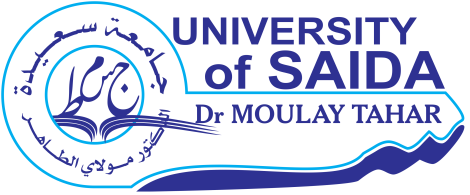 وزارة التعليم العالي و البحث العلميجامعة سعيدة – د. مولاي الطاهر  كـليـة : ...........................................السنة الجامعية ........ /........... قسم : ...............................................أطلب إعادة صياغة عنوان أطروحتي للدكتوراه (ل.م.د).رأي رئيس لجنة التكوين في الدكتوراه(الإسم و اللقب، الختم، التاريخ و التوقيع)محضر رقم ...... المؤرخ في .....................الــمشرف (الإسم و اللقب، التاريخ و التوقيع)طالب الدكتوراه (الإسم و اللقب، التاريخ و التوقيع)